T.C.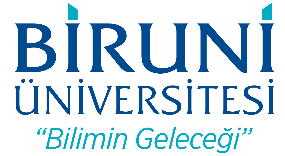 BİRUNİ ÜNİVERSİTESİKAYIT DONDURMA BAŞVURU FORMUBu kısım Mali İşler Direktörlüğü tarafından doldurulacaktır.ÖğrencininÖğrenci Numarası:………………………………………………………………………………………..…Adı – Soyadı:………………………………………………………………………………………..…Cep Telefonu:………………………...................... Elektronik Posta :…………………………….…Kayıtlı Olduğu ;Fakülte /  MYO / Enstitü:………………………………………………………………………………………..…Bölüm / Program: …………………………………………………………………………………………..Normal Öğretim              İkinci Öğretim            Yüksek Lisans            DoktoraSınıfı:………………………………………………………………………………………..…Kayıt Dondurulmak İstenilen;Akademik Yıl:20….. / 20…..  Eğitim öğretim yılıAkademik Dönem:Güz  □                  Bahar □                 Güz ve Bahar □Kayıt Dondurma Nedeni:□ Sağlık Sorunları (Sağlık raporu ekte sunulmalıdır.)□ Askerlik (Askere gidiş tarihinin kesinleşmesinden sonra alınan evrak ile beyan edilmelidir.)□ Maddi ve Ailevi Nedenler (Dilekçe ile beyan ediniz.)□ Diğer (Dilekçe ile beyan ediniz.)Borcu Yoktur. Kayıt Dondurması UYGUNDUR.Yetkili Adı – Soyadı:           Tarih:  …../…../…………………………….         İmza:Borcu Vardır. Kayıt Dondurması UYGUN DEĞİLDİR.Yetkili Adı – Soyadı:           Tarih:  …../…../…… ……………………...           İmza:.........................................………………..Fakütesi Dekanlığına/MYO/Enstitü MüdürlüğüneYukarıda verdiğim tüm bilgilerin ve ekte sunduğum belgelerin doğruluğunu beyan eder, belirtmiş olduğum mazeretimden dolayı kayıt dondurma talebimin işleme alınmasını arz ederim.  Başvurumla ilgili yürüklükteki tüm Yönetmelik ve Yönergelerde yer alan hükümlere uyacağımı, başvurumla ilgili eksik belge olduğunda işleme alınmayacağımı kabul, beyan ve taahhüt ederim.Öğrencinin                                                                                                            Tarih  ……/…../…… Adı – Soyadı: ………………………                                                                   İmza:Ekler: 	1 –    …………….	2 –    …………….Sevgili Öğrencimiz;Konu ile ilgili başvurunuzun değerlendirilmesi yürüklükteki tüm Yönetmelik ve Yönergelerde yer alan hükümler göz önünde bulundurularak yapılır.İş bu form eksiksiz doldurularak ilgili Fakülte Dekanlığı/MYO/Enstitü Müdürlüğüne teslim ediniz.